For more information, please contact the Career Development Center:Careerdevelopmentcenter@tnstate.edu(615) 963-5981  Career Development Center Employer Profile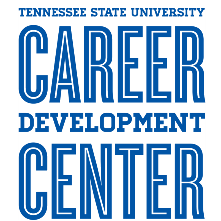 